На основу чл. 10. Одлуке о студентским стипендијама („Службени лист општине Србобран“, број 23/2017),у даљем тексту: Одлука, члана 67. Статута општине Србобран („Службени лист Општине Србобран“, број 4/2019), члана 2. и 38. Одлуке о Општинском већу („Службени лист Општине Србобран“, број 10/2008 и 10/2017), члана 66. став 1. Пословника Општинског већа општине Србобран („Службени лист Општине Србобран“, број 2/2009, 11/2017 и 26/2017), Општинско веће општине Србобран, на 45. Ванредној телефонској седници одржаној дана 19.03.2020. године утврђујеКОНАЧНУ РАНГ ЛИСТУ ЗА ДОДЕЛУ СТИПЕНДИЈА СТУДЕНТИМАНА ТЕРИТОРИЈИ ОПШТИНЕ СРБОБРАН ЗА ШКОЛСКУ 2019/2020 ГОДИНУСтуденти 1. године студија који су остварили право на студентску стипендију - од броја 1 закључно са бројем 26, укупно 26 стипендија:Студенти виших година студија са просеком 7,00-7,99 који су остварили право на студентску стипендију - од броја 1 закључно са бројем 26, укупно 26 стипендија:Студенти виших година студија са просеком 8,00-10,00 који су остварили право на студентску стипендију - од броја 1 закључно са бројем 41, укупно 41 стипендија:II Са студентима који су остварили право на студентску стипендију, Општина Србобран закључиће уговоре о стипендирању.III Против Коначне ранг листе за доделу стипендија студентима на територији општине Србобран за школску 2019/2020 годину, није дозвољено подношење приговора.IV Коначна ранг листа за доделу стипендија студентима на територији општине Србобран за школску 2019/2020 годину, објавиће се на званичном сајту општине Србобран.Поука о правном средству: Против Коначне ранг листе, може се покренути управни спор, у року од 30 дана од дана објављивања исте. Тужба се предаје Управном суду у Београду, Одељење суда у Новом Саду непосредно, путем поште, а може се изјавити и на записник код суда.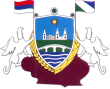 Република СрбијаАутономна Покрајина ВојводинаОПШТИНА СРБОБРАНОПШТИНСКО ВЕЋЕБрој: 06-22-3/2020-IIIДана: 19.03.2020. године21480 Србобран, Трг слободе 2: 021/730-020; Факс: 021/730-402E-mail: srbobran_sekretar@eunet.rsПРЕЗИМЕ И ИМЕБодови за успехБодови за приходеУкупноБаћинац Драгана5,0010,0015,00Пејаков Јована5,0010,0015,00Шљука Ангелина4,8510,0014,85Мирјана Тешић4,5010,0014,50Сивачки Ања4,3110,0014,31Срећков Јована4,756,0010,75Шеатовић Никола4,756,0010,75Андријана Киза4,546,0010,54Милосављевић Мирјана4,306,0010,30Јанковић Милица5,000,005,00Ђукановић Слађана5,000,005,00Ранков Ненад5,000,005,00Чузди Виктор4,960,004,96Нићин Лидија4,910,004,91Петровић Немања4,800,004,80Миладинка Павловић4,770,004,77Мркшић Јована4,750,004,75Остојић Реља4,700,004,70Бунчић Лука4,640,004,64Икрашев Кристина4,550,004,55Филиповић Дарко4,500,004,50Синиша Гашић4,440,004,44Гаврилов Миливој4,360,004,36Црнојачки Дејана4,300,004,30Форгач Богларка4,160,004,16Ђорђевић Ања4,140,004,14 ПРЕЗИМЕ И ИМЕБодови за успехБодови за ЕСПББодови за приходеУкупноГрозданић Слободанка7,787,2010,0024,98Грозданић Гордан7,954,3210,0022,27Дотлић Саша7,594,3210,0021,91Новаковић Горана7,534,0010,0021,53Станаћев Милан7,394,1210,0021,51Андрић Велимир7,602,1610,0019,76Балинт Немања7,594,806,0018,39Сокановић Горана7,323,886,0017,20Газдик Александра7,073,766,0016,83Балиж Лаура7,672,126,0015,79Чобанов Марко7,937,200,0015,13Гаврилов Катарина7,676,840,0014,51Врачарић Дејан7,526,480,0014,00Кончар Жолт7,486,240,0013,72Бељански Јелена7,385,880,0013,26Андраш Халгато7,315,800,0013,11Марић Јована7,924,260,0012,18Ковачевић Ана7,224,520,0011,74Агота Пајдл7,833,600,0011,43Адријана Драгићевић7,693,720,0011,41Игор Ђетваи7,114,040,0011,15Кристина Хусар7,942,280,0010,22Јевтић Душица7,631,920,009,55Рајић Анђела7,451,920,009,37Шарлота Фиштеш7,401,840,009,24Павков Тамара7,291,840,009,13 ИМЕ И ПРЕЗИМЕБодови за успехБодови за ЕСПББодови за приходеУкупно1Перовић Бојана8,638,9610,0027,592Јојкић Тијана8,626,9610,0025,583Мекић Јована8,686,8410,0025,524Голупски Ђорђе8,909,726,0024,625Станић Александaр8,849,686,0024,526Старчев Ивана8,334,8010,0023,137Дукаи Милица9,462,4010,0021,868Ковачевић Маријана9,242,2810,0021,529Шијачић Дејан9,112,1210,0021,2310Дунђерски Марина8,332,1610,0020,4911Тушевљак Теодора8,864,806,0019,6612Мијонић Никола8,834,806,0019,6313Варагић Јован8,744,286,0019,0214Гаиновић Бранислава8,2310,720,0018,9515Придрашки Драгана8,439,600,0018,0316Марјанов Тијана9,502,446,0017,9417Мудрински Оливера8,259,600,0017,8518Симин Марија8,259,600,0017,8519Вујановић Јелена8,099,600,0017,6920Теодора Крстоношић8,672,406,0017,0721Видичевић Жељана8,571,926,0016,4922Зелић Тамара8,877,120,0015,9923Греилакс Мартин8,577,240,0015,8124Црнојачки Жељана8,746,960,0015,7025Гаиновић Милица8,416,920,0015,3326Дунђерски Сања8,336,400,0014,7327Родушек Владимир9,754,800,0014,5528Велага Срђан9,004,800,0013,8029Копоња Мирослав8,194,800,0012,9930Ковач Едина8,283,680,0011,9631Ракић Марија8,093,840,0011,9332Сабадош Жофи8,852,400,0011,2533Вујовић Катарина8,143,080,0011,2234Алексић Никола8,632,400,0011,0335Поповић Марина8,332,400,0010,7336Мандић Бојан8,502,080,0010,5837Јосифљевић Милица8,272,160,0010,4338Врањковић Јелена8,092,200,0010,2939Јанковић Игор8,172,080,0010,2540Дарко Панић8,002,040,0010,0441Милошчин Драгана8,141,680,009,82ПРЕДСЕДНИКОПШТИНСКОГ ВЕЋА СРБОБРАНРадивој Парошки